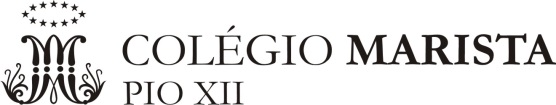 Exame Final - Plano de Estudos Componente Curricular: Língua PortuguesaProfessora:Caroline SoaresTurmas:6ºs anosConteúdos Conteúdos Variedades linguísticas (p. 46-48);Substantivo (tipos, flexão de gênero, número e grau) (p. 74, 85, 86, 124-128, 150-155);Adjetivo (locução adjetiva, flexão de gênero, número e grau) (p. 110, 111)Tonicidade das palavras (oxítona, paroxítona, proparoxítona) (170-171);Artigo definido e indefinido (p. 166);Acentuação das oxítonas (p. 202);Pronomes pessoais (retos, oblíquos, de tratamento) (p. 218-223).Variedades linguísticas (p. 46-48);Substantivo (tipos, flexão de gênero, número e grau) (p. 74, 85, 86, 124-128, 150-155);Adjetivo (locução adjetiva, flexão de gênero, número e grau) (p. 110, 111)Tonicidade das palavras (oxítona, paroxítona, proparoxítona) (170-171);Artigo definido e indefinido (p. 166);Acentuação das oxítonas (p. 202);Pronomes pessoais (retos, oblíquos, de tratamento) (p. 218-223).